Presseinformation»Operation Werwolf - Gnadenmord« von Uwe KlausnerMeßkirch, Mai 2022Kampf bis aufs Blut
Der fünfte Band der beliebten Reihe mit Kommissar Tom SydowMord in der CharitéSydow erfährt vom Euthanasieprogramm und wird zum Staatsfeind Nummer einsDie Feindschaft zu Heydrich bricht offen ausEin Fall wie jeder andere? Zumindest anfangs sieht es für Kommissar Tom Sydow danach aus. Frank Heisig, Assistenzarzt an der Psychiatrischen- und Nervenklinik der Charité, wird in seinem Dienstzimmer tot aufgefunden. Aus dem Umfeld verlautet, er habe unter Depressionen gelitten. Doch dann stellt sich heraus, dass es Meinungsverschiedenheiten mit dem Institutsleiter gab. Hans-Werner Moebius ist nämlich nicht nur Facharzt für Psychiatrie und hochrangiges Mitglied der SS, sondern auch einer der führenden Funktionäre des Euthanasieprogramms. Unter dessen Opfern scheint sich auch ein Mitglied aus Sydows Familie zu befinden.Eine Spurensuche beginnt, die den Kommissar an den Rand des Zusammenbruchs treibt. Und die ihn zur Zielscheibe der SS-Elite macht – allen voran Reinhard Heydrich, Himmlers rechte Hand.Der AutorUwe Klausner wurde in Heidelberg geboren und wuchs dort auf. Sein Studium der Geschichte und Anglistik absolvierte er in Mannheim und Heidelberg, die damit verbundenen Auslandsaufenthalte an der University of Kent in Canterbury und an der University of Minnesota in Minneapolis/USA. Heute lebt Uwe Klausner mit seiner Familie in Bad Mergentheim. Neben seiner Tätigkeit als Autor hat er bereits mehrere Theaterstücke verfasst, darunter »Figaro – oder die Revolution frisst ihre Kinder«, »Prophet der letzten Tage«, »Mensch, Martin!« und »Anonymus«, ein Zweiakter über die Autorenschaft der Shakespeare-Dramen, der 2019 am Martin-Schleyer-Gymnasium in Lauda uraufgeführt wurde.Operation Werwolf - GnadenmordUwe Klausner282 SeitenEUR 13,00 [D] / EUR 13,40 [A]ISBN 978-3-8392-0221-0Erscheinungstermin: 11. Mai 2022Kontaktadresse: Gmeiner-Verlag GmbH Laura OberndorffIm Ehnried 588605 MeßkirchTelefon: 07575/2095-154Fax: 07575/2095-29laura.oberndorff@gmeiner-verlag.dewww.gmeiner-verlag.deCover und Porträtbild zum Download (Verlinkung hinterlegt)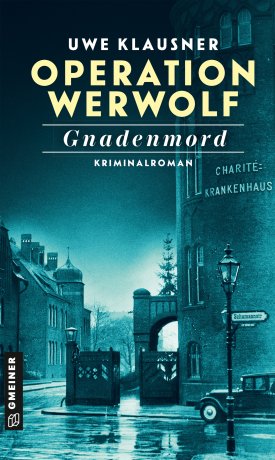 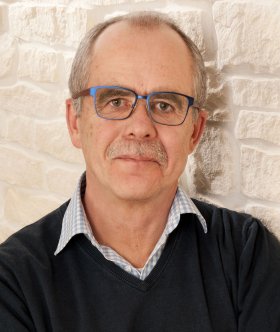 				Bildrechte © privatAnforderung von Rezensionsexemplaren:Uwe Klausner »Operation Werwolf - Gnadenmord«, ISBN 978-3-8392-0221-0Absender:RedaktionAnsprechpartnerStraßeLand-PLZ OrtTelefon / TelefaxE-Mail